Пояснительная записка к отчету о проведении Недели правового просвещения в МКОУ «Рахатинская СОШ имени Башира ЛС» по доведению норм законодательства Российской Федерации, устанавливающих ответственность за участие и содействие в террористической деятельности           В целях реализации п. 83 перечня мероприятий государственной программы Республики Дагестан «Комплексная программа противодействия идеологии терроризма в Республике Дагестан по приказу УО № 2344-08/20 от 18 ноября 2020г. года с 23 по 28 ноября 2020 в МКОУ «Рахатинская СОШ имени Башира ЛС» проведена неделя правового просвещения среди обучающихся школы по доведению норм законодательства Российской Федерации, устанавливающих ответственность за участие и содействие в террористической деятельности по плану: 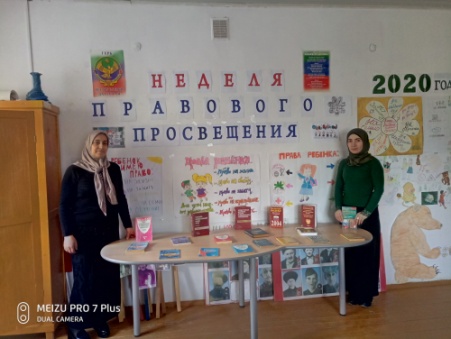 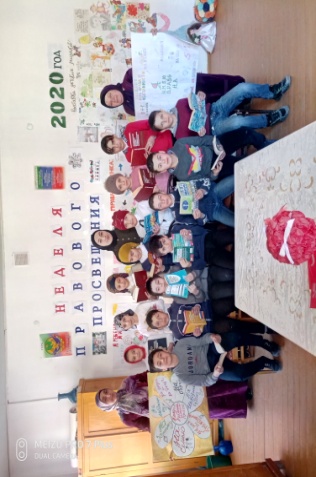 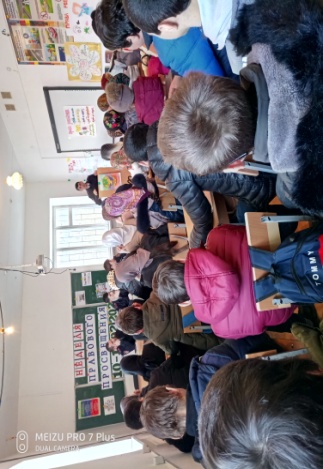 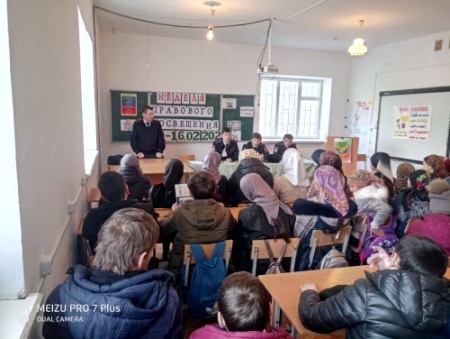 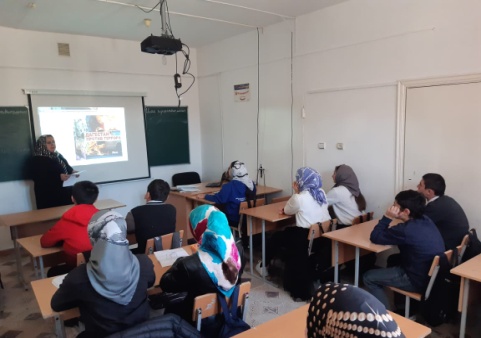 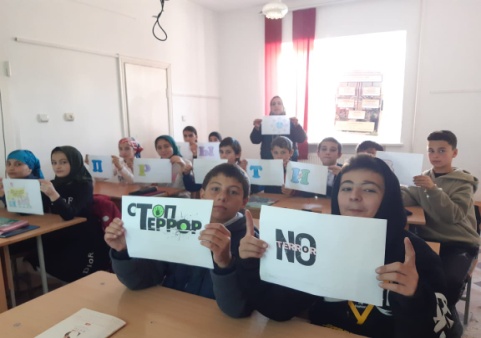 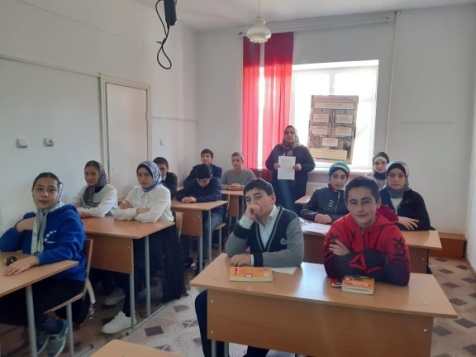 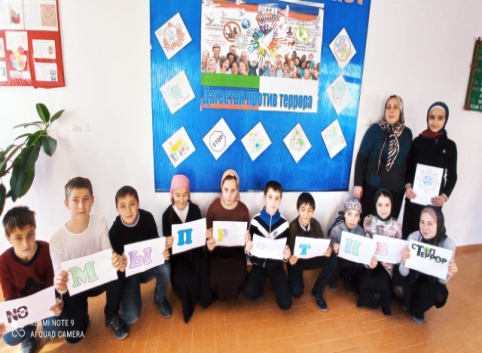 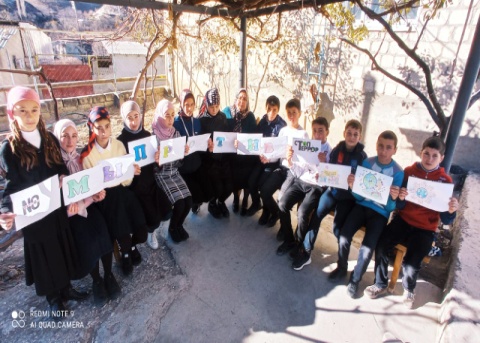 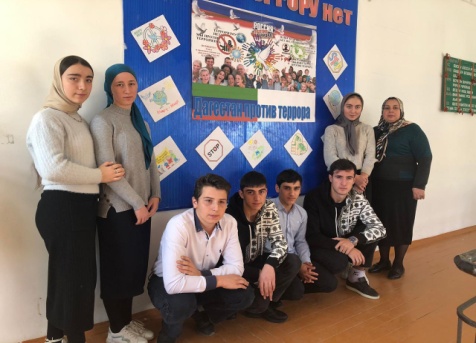 Зам дир по ВР ЗГ Магомедова№ п/пДата проведенияНаименование мероприятияКлассОтветственные123.11.20гОткрытие Недели правового просвещения. Оформление информационного стенда «Противодействие идеологии терроризма в РД6-11Магомедова Р.О. – уч. обществ-я   Магомедова З.Г – Зам.дир.по ВР224.11.20гПросветительская беседа «Права и обязанности несовершеннолетних»6-7Магомедов М.И.-Директор школы Закарикаев З.А. – уч. истории325.11.20гОткрытый урок на тему «Терроризм в Дагестане»10-11Магомедова Р.О. – уч.обществ-я426.11.20гПросмотр и обсуждение видеоролика «Когда наступает ответственность»8-9Джамалудинова Х.Д.- уч.истории527.11.20гИнтеллектуальный марафон по теме: «Мои гражданские права».9-11Магомедова Р.О. – уч.обществ-я родители:628.11.20гПроведение опроса по Неделе правовых знаний. Подведение итогов Недели правового просвещения.6-11Магомедова Р.О. – уч.обществ-я  кл.руководители